Action:			TSAG is invited to review and approve this draft agenda.Status: 23 September 2020, 10:00.URL to captioning: https://captioning.itu.int/player?event=TSAG&start=0URL to listen-only webcast: https://www.itu.int/en/ITU-T/tsag/2017-2020/Pages/webcasts-l.aspxDraft Agenda_______________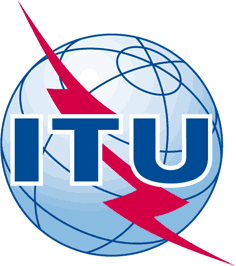 INTERNATIONAL TELECOMMUNICATION UNIONTELECOMMUNICATION
STANDARDIZATION SECTORSTUDY PERIOD 2017-2020INTERNATIONAL TELECOMMUNICATION UNIONTELECOMMUNICATION
STANDARDIZATION SECTORSTUDY PERIOD 2017-2020INTERNATIONAL TELECOMMUNICATION UNIONTELECOMMUNICATION
STANDARDIZATION SECTORSTUDY PERIOD 2017-2020TSAG-TD772R2INTERNATIONAL TELECOMMUNICATION UNIONTELECOMMUNICATION
STANDARDIZATION SECTORSTUDY PERIOD 2017-2020INTERNATIONAL TELECOMMUNICATION UNIONTELECOMMUNICATION
STANDARDIZATION SECTORSTUDY PERIOD 2017-2020INTERNATIONAL TELECOMMUNICATION UNIONTELECOMMUNICATION
STANDARDIZATION SECTORSTUDY PERIOD 2017-2020TSAGINTERNATIONAL TELECOMMUNICATION UNIONTELECOMMUNICATION
STANDARDIZATION SECTORSTUDY PERIOD 2017-2020INTERNATIONAL TELECOMMUNICATION UNIONTELECOMMUNICATION
STANDARDIZATION SECTORSTUDY PERIOD 2017-2020INTERNATIONAL TELECOMMUNICATION UNIONTELECOMMUNICATION
STANDARDIZATION SECTORSTUDY PERIOD 2017-2020Original: EnglishQuestion(s):Question(s):Question(s):N/AE-Meeting, 21-25 September 2020TDTDTDTDTDSource:Source:Source:TSAG Management TeamTSAG Management TeamTitle:Title:Title:Draft agenda for the continuation of the TSAG opening plenary sessions on Thursday, 24 September 2020Draft agenda for the continuation of the TSAG opening plenary sessions on Thursday, 24 September 2020Purpose:Purpose:Purpose:Information, DiscussionInformation, DiscussionContact:Contact:Bilel Jamoussi
TSBBilel Jamoussi
TSBTel:	+41 22 730 6311
E-mail:	tsbtsag@itu.intKeywords:TSAG agenda;Abstract:This TD holds the draft agenda for the continuation of the TSAG opening plenary sessions on Thursday, 24 September 2020.Timing(CEST)#Agenda ItemDocsSummary and ProposalThursday, 24 September 2020Thursday, 24 September 2020Thursday, 24 September 2020Thursday, 24 September 2020Thursday, 24 September 202014:001Opening of the meeting, TSAG Chairman2Approval of the agendaTD771-R2This TD for approval.3Terminated ITU-T Focus Groups under the parentship of SG133.1ITU-T SG13: LS on Deliverables of Focus Group ML5G to ITU-T, ITU-R study groups and other groups [from ITU-T SG13]TD891TSAG to note the termination of ITU-T FG ML5G, and its deliverables.3.2ITU-T SG13: LS on Deliverables of Focus Group NET2030 [from ITU-T SG13]TD892TSAG to note the termination of ITU-T FG NET2030, and its deliverables.4“New IP”, “Future Vertical Communications Networks and Protocols (VCNP)”, Network 2030(ref. TSAG-LS23, TSAG-LS33)4.1ITU-T SG5: LS/r on New IP, Shaping Future Network (reply to TSAG-LS23) [from ITU-T SG5]TD879This liaison answers TSAG-LS23.4.2ITU-T SG12: LS/r about TSAG Information Session on Network 2030 (reply to FG NET2030-LS5) [from ITU-T SG12]TD906This liaison answers FG NET2030-LS5.4.3IETF: LS/r on new IP, shaping future network (TSAG-LS23) [from IETF]TD837This liaison answers TSAG-LS23.4.4ITU-T SG11: LS on New IP, Shaping Future Network [from ITU-T SG11]TD887ITU-T SG11 informs TSAG on the results of SG11 discussion on new Questions O/11 and P/11 proposed for next Study Period.4.5ITU-T SG12: LS/r about TSAG Information Session on Network 2030 (to TSAG-LS33) [from ITU-T SG12]TD832This liaison answers TSAG-LS33.4.6Austria, Czech Republic, Denmark, Estonia, the European Commission, Finland, France, Germany, Greece, GSMA, Italy, Latvia, Lithuania, Luxembourg, Malta, the Netherlands, Norway, Poland, Portugal, RIPE NCC, Romania, Slovakia, Slovenia, Spain, Sweden, UK: “NewIP”C139This contribution expresses concerns about the development in Study Groups 11 and 13 of draft new questions on “New IP” (or “future vertical communication networks”) and proposes that the views of other relevant Standards Development Organisations should be considered and fully taken into account.4.7Huawei Technologies Co. Ltd., China Telecom, China MobileAbout the WTSA-20 preparation activities of ITU-T SG13 and SG11 concerning the proposed new questions Q.F/13, Q.G/13, Q.O/11 and Q.P/11C148This contribution provides suggestions for TSAG consideration and promotion with respect to the WTSA-20 preparation activities of ITU-T SG13 and SG11 concerning the proposed new questions Q.F/13, Q.G/13, Q.O/11 and Q.P/11 related to Future Vertical Communication Networks (FVCN).Although there is still no consensus among the parties involved in the WTSA-20 preparation activities of ITU-T SG13 and SG11, FVCN is an open and technical topic. We hope that all members will participate and contribute technical contents in the discussions on the proposed new questions over the next months. In line with the above considerations, we provide the following suggestions for TSAG consideration and promotion as appropriate:It is expected that a technically-focused discussion on the texts of the proposed questions Q.F/13, Q.G/13, Q.O/11 and Q.P/11 be actively pursued and progressed inside SG13 and SG11 towards the objective of reaching positive conclusions (i.e. compromise and agreement on the texts for the proposed questions). TSAG should encourage and support the two study groups in carrying out their work towards positive conclusions.TSAG should encourage the strengthening of the collaboration between ITU-T and other SDOs while reminding that the need of collaboration is not an argument that can be used to hinder the study groups of ITU-T from conducting work within the ITU-T mandate. As far as the proposed FVCN studies, falling into the mandate of ITU-T, it is in fact expected that ITU-T is empowered to fully play its role, while coordinating where and as appropriate in the international standardization arena.4.8Russian Federation: On conducting studies toward the new architecture of telecommunication networks and protocols in ITU-T SGsC154This contribution presents the Russian Federation’s concerns by the trying to stop the possibility of research on topics that are within the mandate of ITU-T and its SG.The Russian Federation stresses that the development of new protocols and architecture of telecommunication networks is fully consistent with the ITU-T mandate, which is a comprehensive and representative platform for addressing standardization issues for all ITU-T members.The Russian Federation invites all interested ITU-T members at December SG11 and SG13 meetings, which will consider Questions O/11, P/11, F/13, and G/13, respectively, to submit technical contributions with proposals in the documents’ contents, clearly showing technical work aspects or non-compliance of the proposed work with the mandate, if any.The Russian Federation encourages relevant interested SDOs to increase their participation and substantive technical discussion of Questions within ITU through its ITU members or through its representatives in case of having ITU membership or through Memorandums of Understanding (MoUs) and other forms of cooperation and participation in the work of ITU (if up to this point they are absent).4.9Institute of Electrical and Electronics Engineers, Inc. (IEEE) (United States): Statement on Standards Development for the InternetC156This contribution notes that collaborative standards development for the Internet of which IEEE SA is a participant.4.10RTFM LLP (United Kingdom): Review of ITU-T Focus GroupsC151TSAG is requested to conduct a review into the oversight mechanisms for ITU-T Focus Groups.TSAG is requested to review the current arrangements for overseeing the work of Focus Groups to identify possible areas of improvement and, if necessary, introduce suitable processes to bring about those improvements.Possible oversight measures include asking a Focus Group to produce an outline project plan, document roles and responsibilities (particularly for liaison and outreach), ensure regular progress reports and/or review by their parent Study Group, explain any deviations from the agreed Terms of Reference, publish tentative dates for deliverables and so on. [This is not a definitive list — it is just for illustrative purposes.] These measures would help members to track the progress of a Focus Group and make timely interventions if needed instead of waiting for publication of a final report that may not meet expectations.5Languages(ref. WTSA-16 Res.67)5.1Chairman SCV: Status report of SCV activitiesTD818This document contains the report of activities of the Standardization Committee for Vocabulary in the period September 2019 – August 2020. The SCV also recommends that Resolution 67 be further harmonized with higher-level Resolutions.5.2ITU-T SG17: LS on Request for guidance from TSAG on contribution to promote neutral language in SG17 Recommendations [from ITU-T SG17]TD834SG17 would appreciate if TSAG could review and discuss this Contribution SG17-C867 too, and provide guidance by liaison back to SG17, as well as the SCV if applicable, on the way to proceed.5.3United States: Perspective on Resolution 67 (Rev. Hammamet, 2016)C149Resolution 154, “Use of the six official languages of the Union on an equal footing”, was revised in the 2018 Plenipotentiary Conference in Dubai. It is necessary to update WTSA Resolution 67 to be consistent with that revision. No other substantive changes to this Resolution are necessary.6ITU Kaleidoscope 2020 – Industry-driven digital transformationTD826This document invites TSAG delegates to note that the 12th edition of the ITU Kaleidoscope academic conferences, “Industry-driven digital transformation” will be held online on 7-11 December 2020. Delegates are encouraged to attend and promote the conference among their relevant contacts.TSAG is invited to note this document.7Director, TSB: New ITU Journal on Future and Evolving Technologies (ITU J-FET)TD827This document provides information on the launch of the new ITU Journal on Future and Evolving Technologies (ITU J-FET), and announces the publication of the first special issue of the ITU-TUP joint Journal on Intelligent and Converged Networks (ICN).THU or FRI8Inter-regional Meeting8.1TSAG Chairman: Report of the interregional meeting for preparation of WTSA-20 (18 September 2020, virtual)TD831This TD holds the draft meeting report of the interregional meeting for preparation of WTSA-20 (virtual, 18 September 2020; 12:30-15:00 hours CEST).TSAG is invited to take note of this draft report.8.2Draft LS on ITU-T inter-regional meetingsTD868TSAG informs the regional organizations on the outcome of the first ITU-T inter-regional meeting of 18 September 2020, and invites the regional organizations to contribute to and participate in the further planned ITU-T inter-regional activities.TSAG is invited to agreed sending this outgoing liaison statement.9AOB15:3010Adjourn